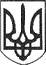 РЕШЕТИЛІВСЬКА МІСЬКА РАДАПОЛТАВСЬКОЇ ОБЛАСТІ(шоста позачергова сесія восьмого скликання)РІШЕННЯ16 квітня 2021 року                                                                               №        -6-VIIIПро внесення змін до рішення Решетилівської міської радивід 27.01.2021 № 146-3-VIIIКеруючись  статтями 12, 79-1, 83, 122-124, 134, 136, 186 Земельного кодексу України, статею 26  Закону України „Про місцеве самоврядування в Україні”, статтями 22, 50 Закону України „Про землеустрій”, законами України „Про державний земельний кадастр”, „Про державну реєстрацію речових прав на нерухоме майно та їх обтяжень”  Решетилівська міська радаВИРІШИЛА:  1. Внести зміни до рішення Решетилівської міської ради восьмого скликання від 27.01.2021 року № 146-3-VIІI „Про затвердження проекту землеустрою щодо відведення земельної ділянки для аукціону” (3 позачергова сесія), а саме:1)  доповнити пунктом 5 такого змісту: „Здійснити державну реєстрацію права комунальної власності на земельні ділянки зазначені в пунктах 1, 2, 3  цього рішення, за територіальною громадою в особі Решетилівської міської ради”;2) пункт 5 рішення вважати пунктом 6.Міський голова          							О.А. Дядюнова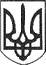 РЕШЕТИЛІВСЬКА МІСЬКА РАДАПОЛТАВСЬКОЇ ОБЛАСТІ(шоста позачергова сесія восьмого скликання)РІШЕННЯ16 квітня 2021 року                                                                               №        -6-VIIIПро внесення змін до рішення Решетилівської міської радивід 27.01.2021 № 146-3-VIIIКеруючись  статтями 12, 79-1, 83, 122-124, 134, 136, 186 Земельного кодексу України, статею 26  Закону України „Про місцеве самоврядування в Україні”, статтями 22, 50 Закону України „Про землеустрій”, законами України „Про державний земельний кадастр”, „Про державну реєстрацію речових прав на нерухоме майно та їх обтяжень”  Решетилівська міська радаВИРІШИЛА:  1. Внести зміни до рішення Решетилівської міської ради восьмого скликання від 27.01.2021 року № 146-3-VIІI „Про затвердження проекту землеустрою щодо відведення земельної ділянки для аукціону” (3 позачергова сесія), а саме:1)  доповнити пунктом 5 такого змісту: „Здійснити державну реєстрацію права комунальної власності на земельні ділянки зазначені в пунктах 1, 2, 3  цього рішення, за територіальною громадою в особі Решетилівської міської ради”;2) пункт 5 рішення вважати пунктом 6.Міський голова          							О.А. Дядюнова